Специальность:   МР   Курс:____II_______, группа МР 189Дисциплина Иностранный языкДата 07.04.2020 (2 занятия)ФИО преподавателя Файзрахманова Ю.С.Сдать в электронном формате до 8.04 на электронную почту julia_amira@mail.ru Работу оформить: Предмет, дата занятия, тема, группа, фамилия. Файлы сохранять под своей фамилиейЛитература: Электронный учебник Маньковская, З. В. Английский язык // режим доступа https://znanium.com   Тема. 3. ТО автомобиля. Основные поломки. Условные предложения.Запишите слова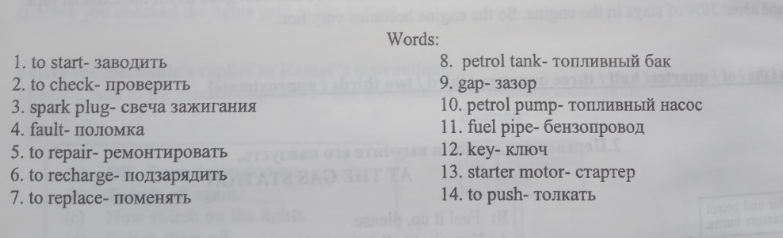 Переведите с русского на английский язык:- заводить-заводить автомобиль – я не могу завести автомобиль;- проверять-проверять свечи зажигания-ты проверил свечи зажигания?- поломка-находить поломки автомобиля-я могу найти поломки автомобиля;- ремонтировать- ремонтировать автомобиль- учиться ремонтировать автомобиль- на практике наши студенты учатся находить поломки и ремонтировать автомобиль; - подзарядить- подзарядить аккумулятор-нужно подзарядить аккумулятор;- поменять – поменять свечи зажигания-поменять аккумулятор;- топливный бак-полный топливный бак-топливный бак пустой;- толкать –толкать автомобиль-нужно толкать автомобиль, чтобы он завелся.Переведите текст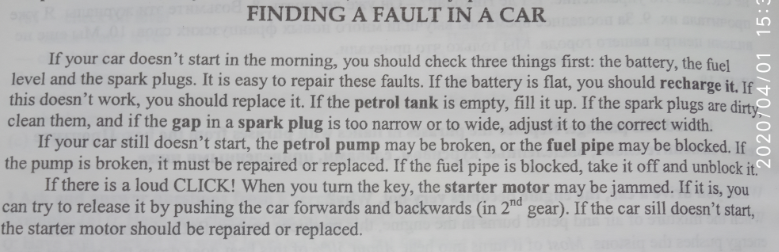 Запишите ответы на вопросы: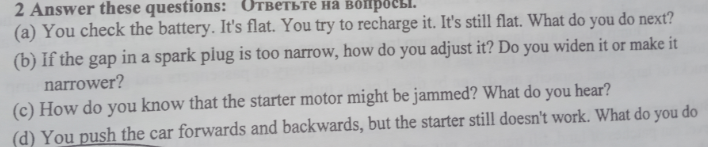 Изучите грамматический материал по теме Условные предложения и законспектируйте его.Условные предложенияConditional ClausesУсловные предложения состоят из двух частей: условного придаточного предложения с союзом if (если) и главного предложения.Существует три типа условных предложений.1. В первом типе условных предложений речь идет о ситуациях в настоящем или будущем. В придаточном предложении употребляется настоящее время (даже если действие относится к будущему), а в главном – будущее.Эти предложения обозначают возможные или вероятные действия в настоящем или будущем.If I see Jane tomorrow, I’ll ask her to call you. Если я увижу Джейн завтра, я попрошу ее позвонить тебе.If you are looking for your glasses, you'll find them in the kitchen. – Если ты ищешь свои очки, ты найдешь их на кухне.2. Во втором типе условных предложений употребляется простое прошедшее время в придаточной части и «would + инфинитив» в главной. Условные предложения этого типа относят действия к настоящему или будущему. Формы прошедшего времени глагола в таких предложениях не относят действие к прошедшему времени. Они обозначают действие маловероятное или нереальное.If I had any free time now or tomorrow, I would do the work myself. - Если бы у меня было свободное время сейчас или завтра, я бы сделала эту работу сама.Глагол to be имеет форму were для всех лиц в настоящем или будущем времени и had been для всех лиц в прошедшем времени.If I were rich I wouldn’t work at all. – Если бы я был богат, я бы совсем не работал.3. Третий тип условных предложений выражает нереальное условие, т.е. неосуществленное предположение, относящееся к прошлому. В этом типе употребляются формы Past Perfect в придаточном предложении и would + перфектный инфинитив в главном.If I had known his phone number I would have warned him. – Если бы я знал его номер телефона, я бы предупредил его (но я не знал и не предупредил).Тема 4. Поиск неисправностей. Условные предложения.Прочтите и переведите диалог.My car broke downMechanic: Good morning! What seems to be the problem? Emily: Well, my car stopped all of a sudden, and I couldn’t get it started again. So, I had it towed here. M: If you leave it here, I’ll try to check it later. E: Is there any way you could work on it right away? I’m late for work as it is. M: Well, if you give me a minute, I’ll see what I can do. E: Thanks so much. M: I jump started your car and it’s running fine. But you’ll need a new battery soon. E: Not today. I need to get to work. M: Suit yourself. But if you don’t get a battery soon, you’ll have the same problem again. Сопоставьте словосочетанияЗавершите условные предложения.  I don't know the answer. If I knew the answer, I'd tell you.I have a car. I couldn't travel very much if I didn’t have a car.I don't want to go out. If I	to go out, I'd go.We haven't got a key. If we	a key, we could get into the house.I'm not hungry. I would have something to eat if I	hungry.Sue enjoys her work. She wouldn't do it if she	it.You can't drive. If you	drive, I would lend you my car.He speaks too fast. I could understand him better if he	more slowly.I have a lot to do today. If I	so much to do, we could go out.. Повторите тему ДВС и пройдите тест по ссылке https://forms.gle/T6dXKWozo8f5n6zP8Д/З выучить лексику по теме Основные поломкиСдать в электронном формате (если фото, то необходимо архивировать) до 8.04 на электронную почту julia_amira@mail.ru  a) The fuel tank leaks.1) Повышенный расход масла. b) The engine gets overheated from     time to time2) В приёмной трубе (приемном      коллекторе) дыра.c) Abnormal oil consumption.3) Промойте радиатор струёй воды.d) Intake manifold has a hole in it.4) Протекает бензобак. e) Jacket water has frozen.5) Карбюратор нужно разобрать и     почистить. f) Flush the radiator.6) Время от времени двигатель перегревается. g) The carburettor has to be dismantled and cleaned.7) Вода в охлаждающей рубашке     замёрзла. h) Blow through the fuel piping. 8) Тормозная педаль запала. i) The brake pedal has fallen through.9) Продуйте топливную магистраль.j) Bleed the braking system.k) Adjust the hand brake.10) Отрегулируйте ручной тормоз. 11) Нет зажигания. l) It doesn’t ignite.12) Прокачайте тормозную систему.